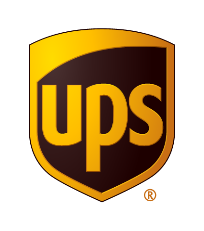 Kontakty:	UPS Media Relations
+1 404-828-7123, pr@ups.comUPS Investor Relations
+1 404-828-6059 (volba 2), investor@ups.com Společnost UPS zveřejnila hospodářské výsledky za 2. kvartál 2020Konsolidovaný průměrný denní objem přepravy vzrostl o rekordních 20,9 %Naředěný zisk na akcii za 2. kvartál 2020 ve výši 2,03 USD je vyšší o 4,6 %, upravený naředěný zisk na akcii vzrostl o 8,7 % na 2,13 USDObjem provozní hotovosti od začátku roku dosáhl 5,9 mld. USD, upravený volný peněžní tok byl 3,9 mld. USDATLANTA, 30. července 2020 – Společnost UPS (NYSE:UPS) dnes oznámila, že konsolidované příjmy za druhý kvartál 2020 vzrostly na 20,5 mld. USD, což představuje 13,4% nárůst oproti druhému kvartálu 2019. Čistý příjem za kvartál dosáhl výše 1,8 mld USD, upravený čistý příjem pak 1,9 mld USD, což je 8,8 % v porovnání se stejným obdobím roku 2019. Provozní zisk narostl na 2,2 mld. USD, upravený provozní zisk na 2,3 mld. USD, oproti loňskému druhému kvartálu jde o navýšení o 7,4 %.Rozředěný zisk na akcii dosáhl výše 2,03 USD, upravený rozředěný zisk na akcii se oproti stejnému období loňského roku zvýšil o 8,7 % na 2,13 USD. Výsledky podle metodiky GAAP zahrnují transformační náklady před zdaněním ve výši 112 mil. USD, což odpovídá 0,10 USD na akcii. Ve stejném období loňského roku zahrnovaly výsledky dle GAAP transformační náklady před zdaněním 21 mil. USD, tedy 0,02 USD na akcii.„Naše výsledky překonaly očekávání především díky změnám na straně poptávky v důsledku pandemie. Šlo o nárůst objemu soukromé přepravy, zdravotnických zásilek pro léčbu COVID-19, jakož i významný nárůst poptávky po exportu zboží z Asie,“ říká Carol Tomé, výkonná ředitelka UPS. „Zaměstnanci UPS udržují i v těchto náročných časech svět v pohybu a ráda bych jim poděkovala za jejich mimořádné úsilí, s jakým pomáhají našim zákazníkům, společnosti a sobě navzájem.“Domácí trh v USAPrůměrný denní objem přepravy vzrostl o 22,8 % a dosáhl 21,1 milionu zásilek denně.Poptávka po doručování na soukromé adresy v tomto kvartálu vrcholila a způsobila nárůst počtu firemních dodávek k zákazníkovi o 65,2 %.Provozní marže dosáhla úrovně 9,0 %, upravená provozní marže byla 9,3 %.Mezinárodní přepravaPrůměrný denní objem přepravy vzrostl o 9,8 % díky silné proexportní poptávce v Asii a díky významnému přeshraničnímu internetovému obchodování v rámci Evropy. Provozní marže dosáhla úrovně 20,8 %, upravená provozní marže byla 22,7 %.* „Upravené“ položky uvedené v tiskové zprávě jsou zpracovány bez ohledu na účetní zásady GAAP. Viz příloha tiskové zprávy pro diskusi o finančních metrikách, jiných než podle zásad GAAP, zahrnující sladění, která se snaží uvedeným zásadám co nejvíce přiblížit.Dodavatelské řetězce a nákladní přepravaVýnosy vzrostly o 8,5 % díky zvýšené poptávce po letecké nákladní přepravě mimo Asii, ty byly do značné míry vyváženy slabší poptávkou po dokládkové přepravě (LTL) a segmentu zprostředkování nákladní přepravy zkraje čtvrtletí Provozní zisk dosáhl 7,0 %, upravená provozní marže byla 7,3 %.VýhledSpolečnost UPS neuvádí příjmy a zředěný zisk na akcii, a to kvůli nejistotě související s obdobím a tempem hospodářského oživení. Společnost není schopna předpovědět rozsah dopadu na podnikání nebo dobu trvání pandemie koronaviru, ani přiměřeně odhadnout provozní výkonnost firmy v následujících čtvrtletích.„Díky rozsahu a flexibilitě naší globální integrované sítě jsme úspěšně zvládli provozní výzvy během celého čtvrtletí. V budoucnu se chceme zaměřit na efektivitu a kvalitu příjmů, abychom v dlouhodobém horizontu zlepšili provozní marže v USA,“ uvedl Brian Newman, finanční ředitel společnosti UPS. „Naše likvidita a hotovostní pozice zůstávají silné, což nám v tomto období s bezprecedentním přerušením podnikání umožňuje investovat do našich schopností."# # #Společnost UPSUPS (NYSE:UPS) je světový lídr v oblasti logistiky a nabízí širokou škálu řešení včetně přepravy balíků a nákladní přepravy, usnadnění mezinárodního obchodu a rozvoje pokročilých technologií, díky kterým lze efektivněji řídit dění v obchodním světě. Hlavní sídlo společnosti je v Atlantě, USA. UPS své služby poskytuje ve více než 220 zemích a teritoriích světa. Společnost UPS byla časopisem Newsweek označena za nejvíce zákaznicky orientovanou americkou firmu (America’s Best Customer Service) v oblasti zasilatelství a distribuce; podle časopisu Forbes je firma Nejhodnotnější značkou v dopravě (Most Valuable Brand in Transportation); UPS je vysoce ceněna i podle dalších prestižních hodnocení – v oblasti sociální odpovědnosti podle žebříčku JUST 100, indexu Dow Jones Sustainability World a kvocientu Harris Poll Reputation. Informace o společnosti naleznete na ups.com nebo pressroom.ups.com a korporátní blog na ups.com/longitudes. Firemní online newsletter UPS Horizons zaměřený na trvalou udržitelnost je na ups.com/sustainabilitynewsletter. Novinky a zprávy UPS jsou k dispozici také prostřednictvím Twitteru na @UPS_News, poslat zásilku je možné přes ups.com/ship.2Q 2020Upravený2Q 20202Q 2019Upravený2Q 2019Příjmy13 074 mil. USD11 150 mil. USDProvozní zisk1 182 mil. USD 1 215 mil. USD1 208 mil. USD1 226 mil. USD2Q 2020Upravený2Q 20202Q 2019Upravený2Q 2019Příjmy3 705 mil. USD3 505 mil. USDProvozní zisk771 mil. USD 842 mil. USD663 mil. USD665 mil. USD2Q 2020Upravený2Q 20202Q 2019Upravený2Q 2019Příjmy3 680 mil. USD3 393 mil. USDProvozní zisk259 mil. USD 267 mil. USD272 mil. USD273 mil. USD